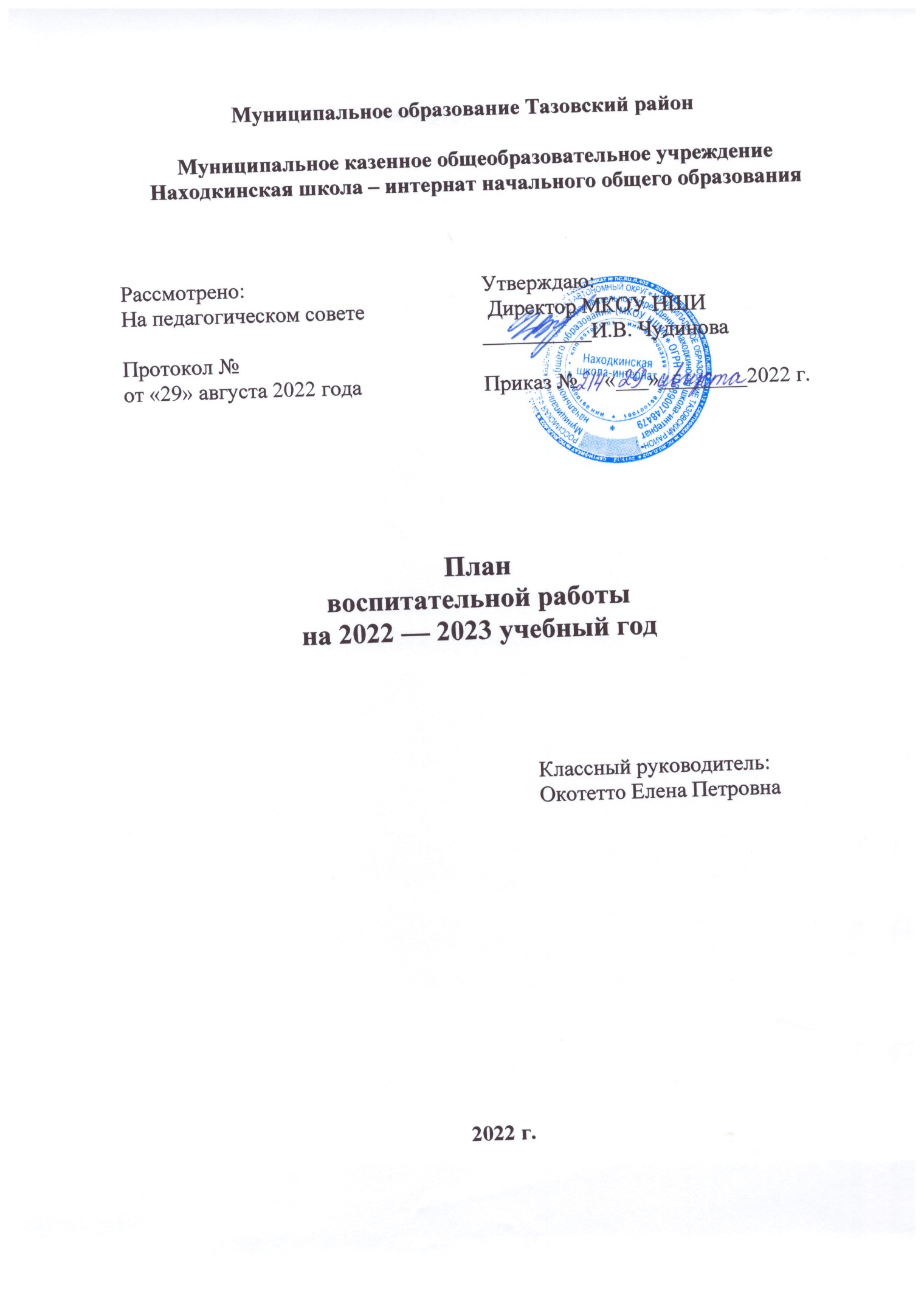 1.  Анализ работы за прошлый год       Цели и задачи воспитательной работы в прошлом учебном году были направлены на создание условий для оптимального развития обучающихся, формирование детского коллектива, воспитание толерантности, нравственности и развития эстетических чувств. Для решения поставленных задач были выбраны соответствующие мероприятия, КТД, беседы с родителями, работниками школы, ежедневный контроль за культурой поведения, создание комфортной обстановки, способствующей развитию познавательной активности, уважительного отношения к сверстникам и взрослым. В ходе воспитательной работы раскрывались творческие таланты детей, их интеллектуальные и физические способности.В целом, задачи можно считать выполненными, благодаря тесному взаимодействию с родителями, с которыми проводились дистанционные тематические родительские собрания, консультации, индивидуальные беседы.    Главным направлением воспитательной работы прошлого года было создание детского коллектива. Был создан классный уголок с названием, девизом, различными рубриками «Наши планы», «Твои права, ученик!», «Это необходимо знать!», «Поздравляем!», «Новости класса», «Расписание уроков». В коллективе положено начало самоуправлению - распределены обязанности. Это способствовало воспитанию в детях ответственности, самостоятельности, организованности. Одним из основных направлений в формировании личности и коллектива была работа над культурой поведения, дисциплиной. Наблюдаются улучшения в плане осознания правил и норм поведения, но на практике дети не всегда ведут себя, как следовало бы. В связи с этим работа над умением правильно себя вести будет продолжена во 2 классе.Первый год обучения был трудным, ребята адаптировались. Много внимания уделялось организации здорового образа жизни, воспитанию потребности заботиться о своей жизни, здоровье, безопасности. Проведены различные беседы и конкурсы о здоровом образе жизни, спортивные мероприятия. Много бесед проводилось и о культуре поведения, общения, толерантности.   Велась работа по правилам дорожного движения. Во 2 классе необходимо продолжить работу по направлениям: гражданско-патриотическое воспитание, духовно-нравственное, экологическое, спортивно-оздоровительное.2. Характеристика классного коллективаВо 2 классе   8 учеников: девочек – 4, мальчиков – 4.  Дети подвижны, импульсивны, жизнерадостны. Любят подвижные игры, спортивные соревнования, умеют договариваться, самостоятельно организовывать игры. Ребята посещают различные кружки по интересам, внеурочную деятельность.Все обучающиеся прилежны, опрятны, соблюдают Положение о внешнем виде обучающихся, обеспечены учебниками и необходимыми школьными принадлежностями. Это позволяет сделать вывод, что родители позаботились о своих детях, а также серьезно относятся к здоровью своих детей. 100% детей охвачены горячим питанием.3.  Цели и задачи воспитательной работы во 2 классеЦель: нравственное и патриотическое воспитание; создание условий для саморазвития личности. Задачи: - развитие патриотических взглядов: использование различных форм работы этнокультурной и патриотической направленности для воспитания гражданского чувства школьников, уважение к своему народу, привязанность, тягу к месту своего рождения, формирование гражданской позиции учеников: «Я – Россиянин», развития познавательных интересов, потребностей в изучении культурно – исторических традиций малой родины;- формирование морально-нравственных качеств;- формирование физически здоровой личности: участие в физкультурно-оздоровительных мероприятиях школы и класса, подвижные игры на свежем воздухе, экскурсии, проведение физ. минуток и индивидуальные беседы с детьми о «ЗОЖ»;- формирование коллектива: уважительное отношение к окружающим людям, желание помогать. СОДЕРЖАНИЕ ВОСПИТАТЕЛЬНОЙ РАБОТЫ ВО 2 КЛАССЕСентябрьОктябрьНоябрьДекабрьЯнварьФевральМартАпрельМайКлассные часы во 2 классе2022-2023 учебный годРодительские собрания во 2 классе2022 – 2023 учебный год№п/пТемы мероприятийДата проведения1Акция «Помоги собраться в школу»01.09.-15.092Еженедельное проведение КЛАССНЫХ ЧАСОВ «РАЗГОВОРЫ О ВАЖНОМ»По понедельникам3Акция «Нет-терроризму» Первая неделя4День знаний. Всероссийский открытый урок «ОБЖ» (Урок подготовки детей к действиям в условиях различного рода ЧС)01.09.5Проведение вводного инструктажа по поведению, внешнему виду, бережного отношения к школьному имуществу, ПДД, правила ПБ02.09.6Классный час «День солидарности в борьбе с терроризмом». О Беслане. (фото)05.097Вовлечение ребят в кружки по интересамОрганизация дежурства по классуПервая неделя8Выборы актива классного ученического самоуправленияПервая неделя9Обновление информации на классных стендахДо 12.09.10Неделя безопасности дорожного движенияКлассный час по ПДД «Дорожный этикет»Викторина по ПДДОформление уголков ПДДБеседа по технике безопасности, инструктажи по электробезопасности в школе, дома, на улице. Посещение противопожарной службы села Находка.10.09.17.09До 10.09В течение месяца11Классный час по профилактике детского травматизма с участием несовершеннолетних на дорогах. Проведение викторины «Красный, желтый, зеленый» (Дорожная азбука)Конкурс рисунков «Школа пешехода»Просмотр видеофильма «Зина, Кеша и террорист»24.09.16.0919.09-23.0930.0912День Здоровья17 (24).0913Организационное родительское собрание во 2 классе29.09.№п/пТемы мероприятийДата проведения1Акция «Не забудем наших ветеранов» ко Дню пожилых людей. Поздравление ветеранов ВОВ, ветеранов педагогического труда01.10.2Классный час «О здоровом питании»08.10.3Еженедельное проведение КЛАССНЫХ ЧАСОВ «РАЗГОВОРЫ О ВАЖНОМ»По понедельникам4Классный час по профилактике суицидального поведения «Учимся строить отношения»22.10.5Классный час «Всероссийский урок безопасности в сети интернет» 29.10.6Инструктаж «Правила поведения несовершеннолетних на период осенних каникул»25.10.7Школьный осенний праздникКонец октября№п/пТемы мероприятийДата проведения1Общешкольное родительское собрание по теме «Организация занятости ребенка во внеучебной деятельности с целью недопущения их участия в несанкционированных акциях»05.11.2Еженедельное проведение КЛАССНЫХ ЧАСОВ «РАЗГОВОРЫ О ВАЖНОМ»По понедельникам3Акция «Мы одна семья!»Классный час «День народного единства»12.114Классный час, посвященный международному дню слепых (16.11.)19.11.5Конкурсно-развлекательное мероприятие ко Дню матери «Мы с мамой лучшие»Выставка рисунков ко дню матери25.11.24.11.-26.11.6Классный час «О противодействии экстремистской деятельности»26.11.7Акция «Телефон доверия», посвященная Всемирному дню ребенкаВ течение месяца№п/пТемы мероприятийДата проведения1Акция «Всемирный день борьбы со СПИДом».1 декабря2Конкурс «Дом для каждого», изготовление кормушек для птицНачало декабря3Еженедельное проведение КЛАССНЫХ ЧАСОВ «РАЗГОВОРЫ О ВАЖНОМ»По понедельникам4Классный час «Урок мужества» ко Дню героев Отечества09.12.5Беседа ко дню Ямала10.12.6Классный час «Единый урок «Права человека»17.12.7Беседа «Лекарство: друг или враг»21.12.8Классный час, посвященный ко Дню Конституции РФ24.12.9Готовимся к встрече нового годаДекабрь10Новогодний праздникКонец декабря11Проведение бесед и занятий по мерам безопасности на льду и оказания помощи пострадавшим.В течение месяца12Инструктаж по ТБ на новогодних праздниках и каникулахКонец декабря13Родительское собрание «Первые оценки ребенка»Декабрь№п/пТемы мероприятийДата проведения1Акция «Международный день «Спасибо». 11.01.2Классный час «Давайте говорить друг другу добрые слова»14.01.3Еженедельное проведение КЛАССНЫХ ЧАСОВ «РАЗГОВОРЫ О ВАЖНОМ»По понедельникам4Инструктаж с родителями «Правила поведения несовершеннолетних в зимний период»Начало января5Инструктаж с обучающимися «Правила поведения несовершеннолетних в зимний период»Начало января6Классный час «Осторожно, тонкий лед!»21.01.7Беседы ко Дню памяти жертвам Холокоста (27.01.)28.01.8Индивидуальные встречи, беседы с родителямиянварь9Вовлечение детей в кружковую деятельность, проанализировать занятость «трудных» детей во внеурочное времяянварь№п/пТемы мероприятийДата проведения1Неделя классных руководителей07.02-11.02.2Классный час «Гигиена тела»04.02.3Неделя науки Классный час «Самые необычные научные открытия».  11.02.4Акция «Открытка солдату»Начало февраля5Еженедельное проведение КЛАССНЫХ ЧАСОВ «РАЗГОВОРЫ О ВАЖНОМ»По понедельникам6Классный час «День Защитника Отечества»18.02.7Конкурс «А ну-ка, мальчики!»22.02.8Общешкольное родительское собрание «Знание возрастных особенностей и индивидуальных различий детей – необходимое условие их воспитания в семье и школе»Февраль9Классный час «История празднования Масленицы»25.02.10Мониторинг неблагополучных семей на домуФевраль11Индивидуальные беседы с неуспевающими и нарушающими Устав школы обучающимися и их родителямиФевраль№п/пТемы мероприятийДата проведения1Всемирный день гражданской обороны. Тренировочная эвакуация обучающихся и работников школы01.03.2Изготовление поздравительных открыток к Международному женскому днюПервая неделя3Еженедельное проведение КЛАССНЫХ ЧАСОВ «РАЗГОВОРЫ О ВАЖНОМ»По понедельникам4Классный час «История возникновения праздника Международный женский день»04.03.5Праздничный концерт, посвященный Дню 8 марта «Милым, дорогим, единственным»07.03.6Классный час «Наши меньшие друзья»»11.03.7Классный час, посвященный воссоединению Крыма и России «Мы вместе!»18.03.8Онлайн-конкурс чтения стихотворений, посвященный Международному Дню поэзии21-22 марта9Беседы о вреде курения, посвященные Всемирному дню борьбы против туберкулеза24-30 марта10Классный час  «Не навреди себе»25.03.11Родительское собрание «Формирование здорового образа жизни(профилактика вредных привычек).Обеспечение детей навыкамибезопасного поведения в любыхситуациях, когда они остаются безнадзора старших».25.03.№п/пТемы мероприятийДата проведения1Классный час «Покорение Космоса»08.04.2День Космонавтики. Гагаринский урок «Космос – это мы!»12.04.3Еженедельное проведение КЛАССНЫХ ЧАСОВ «РАЗГОВОРЫ О ВАЖНОМ»По понедельникам4Классный час «О профессиях»15.04.5Классный час «День Земли» (23.04.)22.04.6Классный час «День пожарной охраны» (30.04.)29.04.7Выставка «И этих дней не смолкнет слава…» (ко Дню победы)В течение месяца8В течение  месяца9Инструктаж с обучающимися по пожарной безопасностиВ течение месяца10Участие в учебной тревоге при пожаре совместно с работниками пожарной службыВ течение месяца 11Беседы по ПБ с приглашение работников ПЧВ течение месяца№п/пТемы мероприятийДата проведения1Классный час «Этот День победы!»06.05.2Классный час к Международному дню семьи «Моя семья – моя опора»15 мая3Еженедельное проведение КЛАССНЫХ ЧАСОВ «РАЗГОВОРЫ О ВАЖНОМ»По понедельникам4Общешкольное родительское собрание «Формирование у родителей ответственности за навыки безопасного поведения у детей. Профилактика детского травматизма, правила безопасного поведения в летнее время. Памятки по правилам поведения»В течение месяца5 День ЗдоровьяВ течение месяца6Классный час «День государственного флага РФ» (22.05.)23.05.7Родительское собрание «Подведем итоги»23.05.8Проведение инструктажей с обучающимися «Правила поведения в период летних каникул»Конец мая9Проведение инструктажа с родителями «Ребенок в период летних каникул»Конец мая10Привлечение детей «группы риска», из многодетных, малообеспеченных семей  к летней оздоровительной кампанииВ течение месяцаМесяцТема классного часаДата проведенияСентябрь Классный час «Наука и технология»01.09.Сентябрь Классный час «День солидарности в борьбе с терроризмом»03.09.Сентябрь Еженедельное проведение КЛАССНЫХ ЧАСОВ «РАЗГОВОРЫ О ВАЖНОМ»По понедельникамСентябрь Классный час по ПДД «Дорожный этикет»10.09.Сентябрь Викторина по ПДД17.09Сентябрь Классный час по профилактике детского травматизма с участием несовершеннолетних на дорогах24.09.ОктябрьКлассный час «О здоровом питании»08.10.ОктябрьКлассный час по профилактике суицидального поведения «Учимся строить отношения»22.10.ОктябрьКлассный час «Всероссийский урок безопасности в сети интернет» 29.10.НоябрьКлассный час «День народного единства»12.11НоябрьКлассный час, посвященный международному дню слепых (16.11.)19.11.НоябрьКонкурсно-развлекательное мероприятие ко Дню матери «Мы с мамой лучшие»25.11.НоябрьКлассный час «О противодействии экстремистской деятельности»26.11.ДекабрьКлассный час «Урок мужества» ко Дню героев Отечества09.12.ДекабрьКлассный час «Единый урок «Права человека»17.12.ДекабрьКлассный час 24.12.ЯнварьКлассный час «Давайте говорить друг другу добрые слова»14.01.ЯнварьКлассный час «Осторожно, тонкий лед!»21.01.ФевральКлассный час «Гигиена тела»04.02.ФевральКлассный час «Самые необычные научные открытия».  11.02.ФевральКлассный час «День Защитника Отечества»18.02.ФевральКлассный час «История празднования Масленицы»25.02.МартКлассный час «История возникновения праздника Международный женский день»04.03.МартПраздничный концерт, посвященный Дню 8 марта «Милым, дорогим, единственным»07.03.МартКлассный час «Наши меньшие друзья»»11.03.МартКлассный час, посвященный воссоединению Крыма и России «Мы вместе!»18.03.МартКлассный час  «Не навреди себе»25.03.АпрельКлассный час «Покорение Космоса»08.04.АпрельКлассный час «О профессиях»15.04.АпрельКлассный час «День Земли» (23.04.)22.04.АпрельКлассный час «День пожарной охраны» (30.04.)29.04.МайКлассный час «Этот День победы!»06.05.МайКлассный час к Международному дню семьи «Моя семья – моя опора»15.05.МайКлассный час «День государственного флага РФ» (22.05.)23.05.№Тема родительского собранияМесяц проведения1«Организационное родительское собрание. Инструктаж родителей»Сентябрь2«Первые оценки ребенка» Декабрь3«Формирование здорового образа жизни(профилактика вредных привычек). Обеспечение детей навыками безопасного поведения в любых ситуациях, когда они остаются без надзора старших»Март4«Подведем итоги учебного года»Май